TJA 3, ČETRTEK,  2. APRIL 2020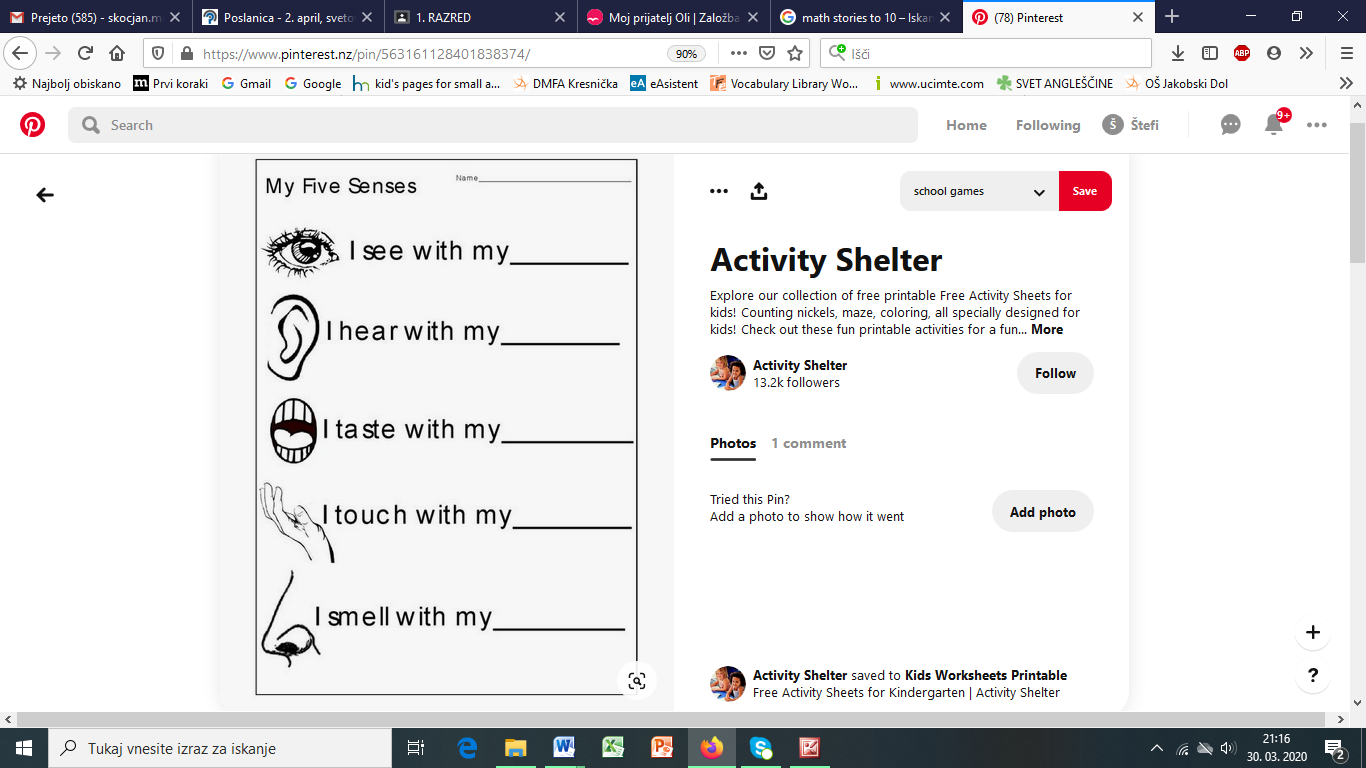 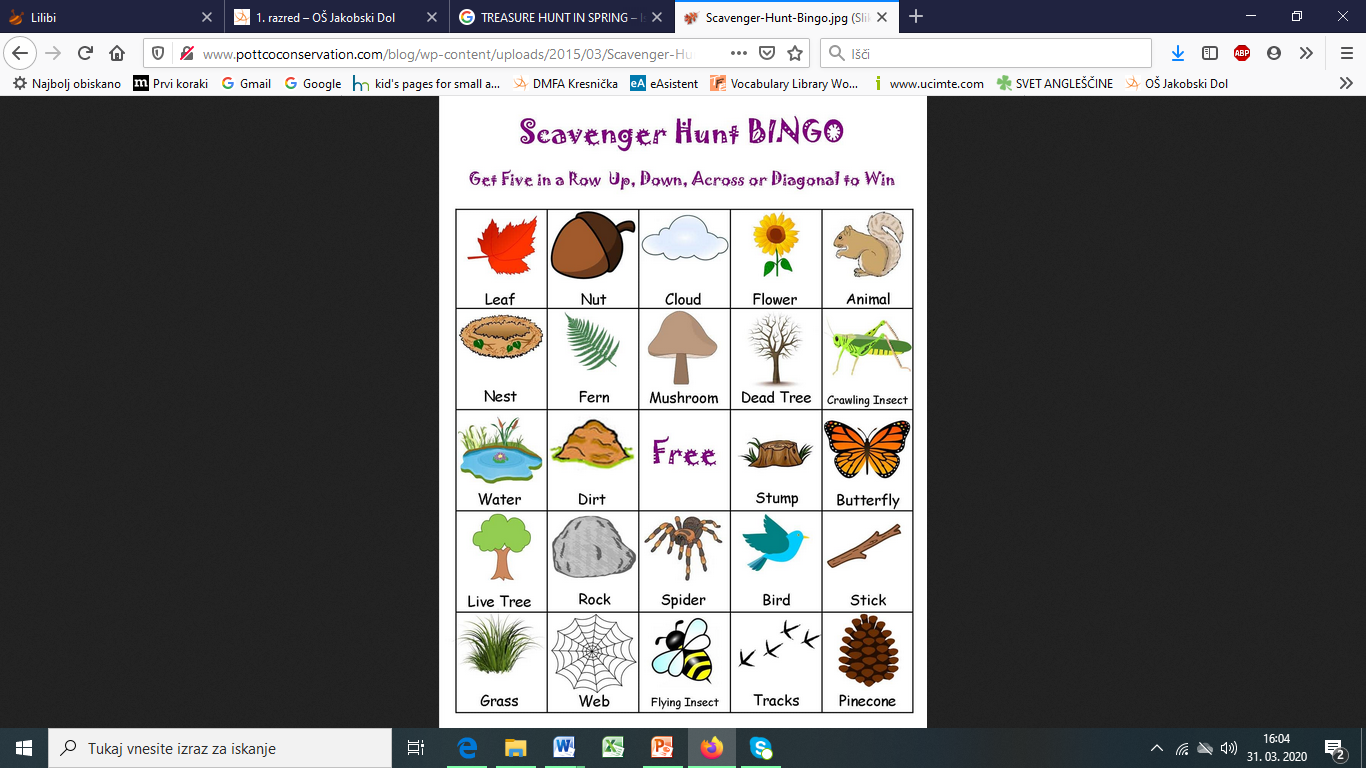 ČAKA TE BINGO, KI GA MORAŠ IZVESTI ZUNAJ. ČE SI NE MOREŠ SLIKE NATISNITI, SE POTRUDI IN SLIKE PRERIŠI. NAJDI SI PARTNERJA ZA IGRO. LAHKO PA SEVEDA IŠČEŠ TUDI SAM/A..ZMAGA TISTI, KI PRVI ZUNAJ NAJDE PET STVARI V VRSTI, STOLPCU ALI PO DIAGONALI. V DIAGONALI IMAŠ EN PROST ZNAK, KAR POMENI, DA V DIAGONALI POTREBUJEŠ SAMO ŠTIRI PREDMETE.HAVE FUN! UŽIVAJ!